                          Развлечение «Осенние узоры»          20 сентября в МАДОУ «Умка» прошло развлечение «Осенние узоры» в первой младшей группе № 2                                                        В лес осенний мы попали,                                                        За природой наблюдали.                                                 Ветер листьями играет,                                                 Листья с веток обрывает,                                                 Листья жёлтые летят                                                  Прямо на руки ребят.К ребятам в гости пришла гостья – Осень! Она попросила ребят помочь ей собрать все листочки, которые разлетелись. В игре «Собери листочки» все ребята активно помогали осени и собрали опавшие листочки.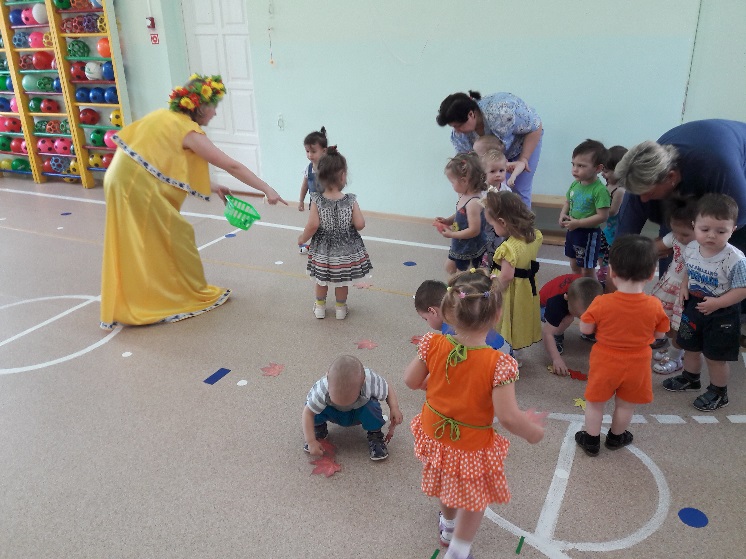 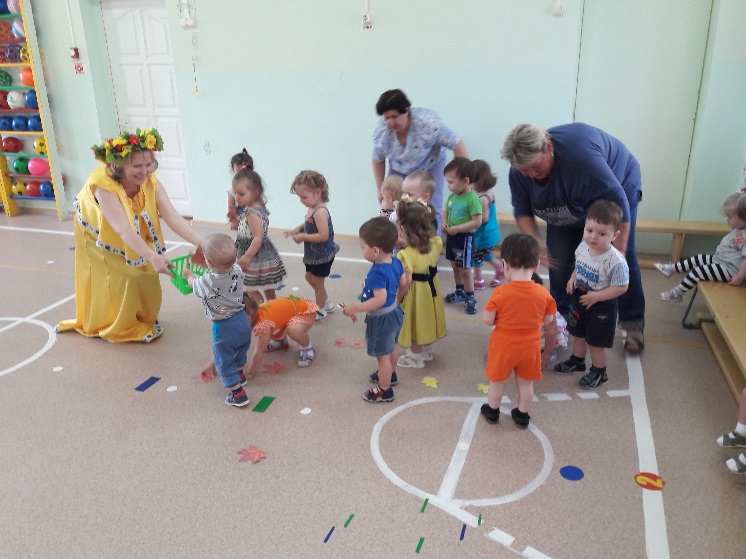           Следующий гость, который пожаловал к ребятам, был ёжик, он попросил ребят собрать для него фрукты и овощи на зиму. Все ребята подключились к заданию и выполнили просьбу ежа!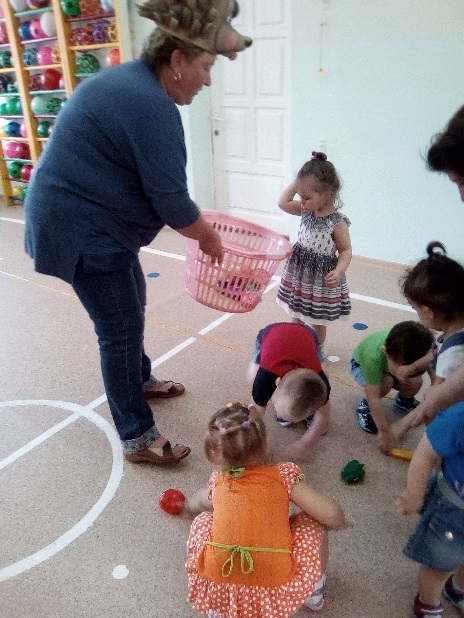 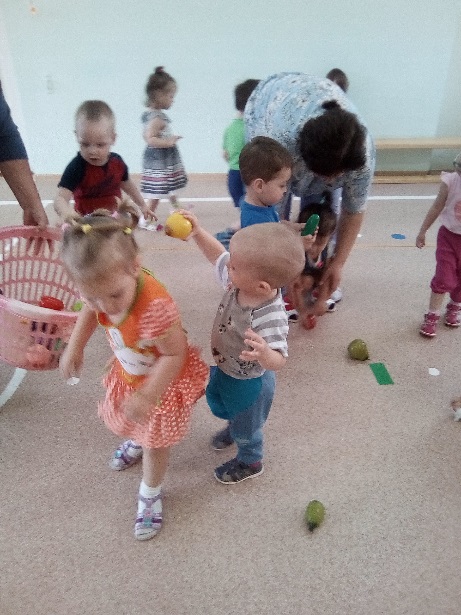 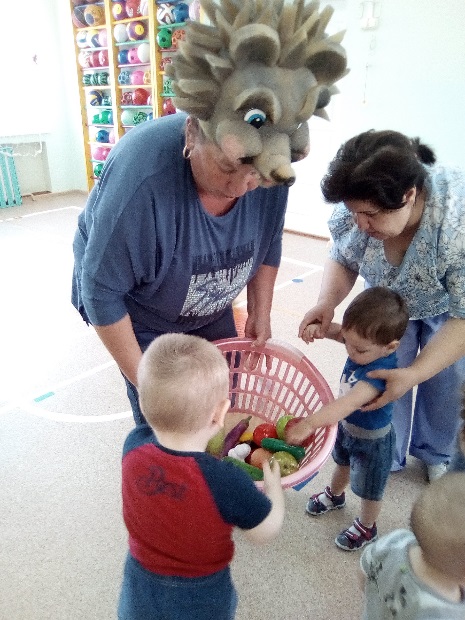 Потрудились ребята, помогли осени и ежу, а затем и поплясали «Танец маленьких утят» 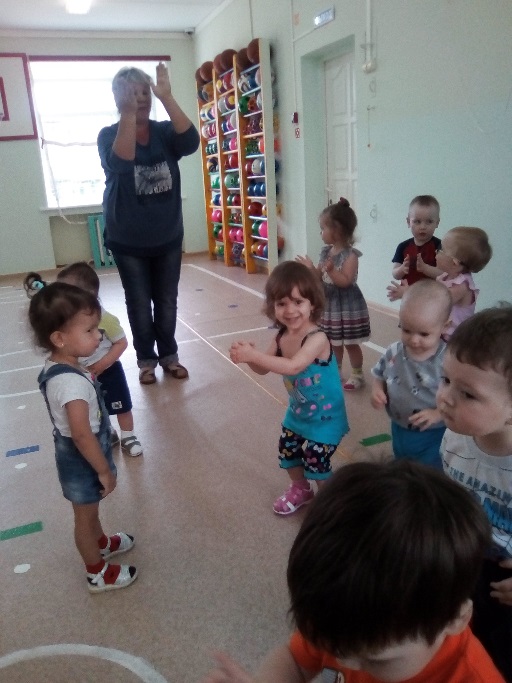 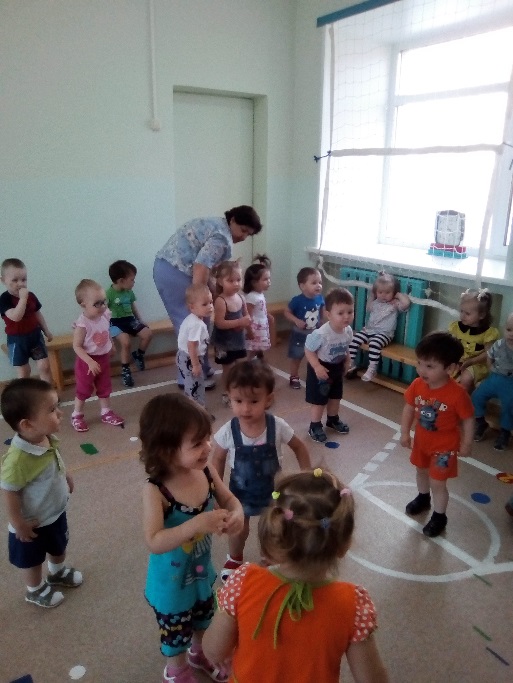                   Вот так весело и задорно ребятам было на развлечении!                                                                                              Подготовила: Москалёва О.М.                                                                                              Воспитатель первой младшей группы № 2